Priorities for the WeekWeekly Calendar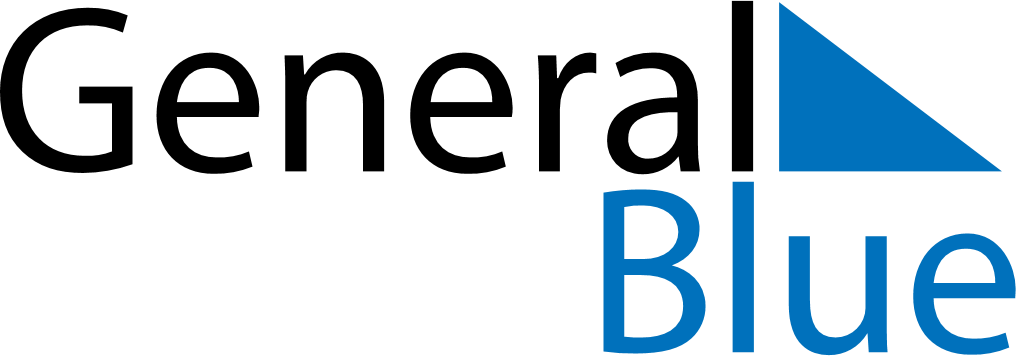 November 22, 2020 - November 28, 2020Weekly CalendarNovember 22, 2020 - November 28, 2020Weekly CalendarNovember 22, 2020 - November 28, 2020Weekly CalendarNovember 22, 2020 - November 28, 2020Weekly CalendarNovember 22, 2020 - November 28, 2020Weekly CalendarNovember 22, 2020 - November 28, 2020Weekly CalendarNovember 22, 2020 - November 28, 2020Weekly CalendarNovember 22, 2020 - November 28, 2020SUNNov 22MONNov 23TUENov 24WEDNov 25THUNov 26FRINov 27SATNov 286 AM7 AM8 AM9 AM10 AM11 AM12 PM1 PM2 PM3 PM4 PM5 PM6 PM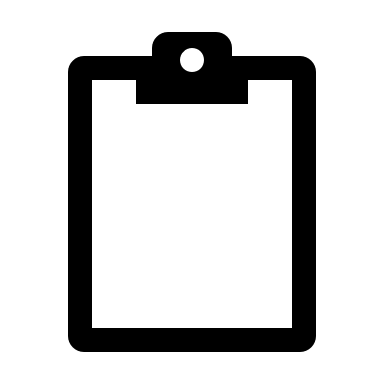 